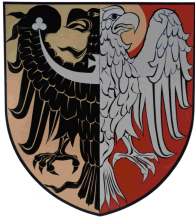           ______________________________AB.6740.329.2023.2.AK                                                                          Oleśnica, dnia 12 września 2023 r.OBWIESZCZENIE STAROSTY OLEŚNICKIEGONa podstawie art. 11a ust. 1, art. 11d ust. 5 ustawy z dnia 10 kwietnia 2003 r. o szczególnych zasadach przygotowania i realizacji inwestycji w zakresie dróg publicznych (tekst jednolity: Dz. U. z 2023 r., poz. 162) oraz art. 49 ustawy z dnia 14 czerwca 1960 r. Kodeks postępowania administracyjnego (tekst jednolity: 
Dz. U. z 2023 r., poz. 775, z późn. zm.),zawiadamiam,że na wniosek Inwestora – Wójta Gminy Oleśnica, ul. 11 Listopada 24, 56-400 Oleśnica, działającego 
za pośrednictwem pełnomocnika Pana Jacka Fita, złożony w dniu 31 lipca 2023 r., zostało wszczęte postępowanie w sprawie wydania decyzji o zezwoleniu na realizację inwestycji drogowej, dla zamierzenia budowlanego pod nazwą:„Przebudowa i rozbudowa drogi gminnej w miejscowości Sokołowice, gmina Oleśnicaw ramach zadania „Przebudowa i rozbudowa drogi gminnej w miejscowości Sokołowice, dz. nr 270”Wnioskowana inwestycja realizowana będzie na działkach o niżej wymienionych numerach    ewidencyjnych gruntów: zajęcia stałe:dz. nr 269, obręb Sokołowice (po podziale 269/1);dz. nr 318/1, obręb Sokołowice (po podziale 318/5);dz. nr 318/3, obręb Sokołowice (po podziale 318/6);zajęcia stałe: nieruchomości, na których prace budowlane będą realizowane na podstawie oświadczenia 
o posiadanym prawie do dysponowania nieruchomościami na cele budowlane, o którym mowa w art.
33 ust. 2 pkt 2 ustawy z dnia 7 lipca 1994 r. Prawo budowlane (tekst jednolity: Dz. U. z 2023 r.,
poz. 682, z późn. zm.), w związku z art. 11i ust. 1 ustawy o szczególnych zasadach przygotowania
i realizacji inwestycji w zakresie dróg publicznych – istniejący pas drogowy:dz. nr 270, obręb Sokołowice;dz. nr 338, obręb Sokołowice;dz. nr 344/1, obręb Sokołowice;dz. nr 344/4, obręb Sokołowice;dz. nr 344/5, obręb Sokołowice;dz. nr 343/1, obręb Sokołowice;nieruchomości zajęte dla celów przebudowy innych dróg publicznych i budowy i przebudowy sieci uzbrojenia terenu – art. 11f ust. 1 pkt 8 lit. e i lit. g, ustawy o szczególnych zasadach przygotowania 
i realizacji inwestycji w zakresie dróg publicznych; dz. nr 261, obręb Sokołowicedecyzja o zezwoleniu na realizację inwestycji drogowej zatwierdzi podział nieruchomości gruntowych przeprowadzony w następujący sposób:dz. nr 269, obręb Sokołowice - po podziale 269/1 (pod drogę) i 269/2;dz. nr 318/1, obręb Sokołowice - po podziale 318/4 i 318/5 (pod drogę);dz. nr 318/3, obręb Sokołowice - po podziale 318/6 (pod drogę) i 318/7;W myśl art. 10 § 1 ustawy - Kodeks postępowania administracyjnego, strony postępowania mają prawo 
do czynnego w nim udziału, przeglądania akt sprawy oraz składania wniosków i uwag w siedzibie Starostwa Powiatowego w Oleśnicy, ul. Słowackiego 10, Wydział Architektury i Budownictwa, pokój 321, w godzinach pracy Urzędu, w terminie siedmiu dni od dnia zawiadomienia w drodze publicznego obwieszczenia.Informuję, że zgodnie z art. 49 Kodeksu postępowania administracyjnego, że zawiadomienie niniejsze uważa się za dokonane po upływie czternastu dni od dnia publicznego ogłoszenia, tj. od daty ukazania się obwieszczenia na tablicy ogłoszeń Starostwa Powiatowego w Oleśnicy, na tablicy ogłoszeń Urzędu Gminy Oleśnica, w Biuletynie Informacji Publicznej wymienionych Urzędów oraz w prasie lokalnej.____________________________________________________________________________________Starostwo Powiatowe w Oleśnicy, 56-400 Oleśnica, ul. Słowackiego 10,Strona internetowa: www.olesnica.starostwo.gov.pl, e-mail: biuropodawcze@powiat-olesnicki.pltel. 71 314 01 11, fax: 314 01 10